OBJEDNÁVKA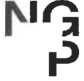 ODBĚRATEL - fakturační adresaNárodní galerie v PrazeStaroměstské náměstí 12110 15 Praha 1Zřízena zákonem č. 148/1949 Sb., o Národní galerii v PrazeČíslo objednávky 1791/2021DODAVATELScanlnterier s.r.o.Čentická 209190 16 Praha 21Česká republikaIČTyp   Příspěvková organizace00023281 DIČ CZ00023281IČ 24213357	DIČ CZ24213357Vystavil(a)	Přibližná celková cena	361 218.00 KčXXXXXXXXXXXXXE-mail: XXXXXXXXXXXXXXXXXXRazítko a podpis 	Dle § 6 odst.1 zákona c. 340/2015 Sb. o registru smluv nabývá objednávka s předmětem plnění vyšší než hodnota 50.000,- Kč bez DPH účinnosti až uveřejněním (včetně jejího písemného potvrzení) v registru smluv. Uveřejnění provede objednatel.Žádáme obratem o zaslání akceptace (potrvrzení) objednávky.Datum:	Podpis:                      XXXXXXXXX             razítko	 Platné elektronické podpisy:11.10.2021 10:00:46 - XXXXXXXXXXX - příkazce operace11.10.2021 10:02:13 - XXXXXXXXX - správce rozpočtuDatum vystavení29.09.2021   Číslo jednací  SmlouvaPožadujeme :Požadujeme :Termín dodání01.10.2021 - 31.12.2021Způsob dopravyZpůsob platbyPlatebním příkazemSplatnost faktury30 dnůObjednáváme u VásObjednáváme u VásObjednáváme u VásObjednáváme u VásObjednáváme u VásObjednáváme u VásPoložkaMnožství MJ%DPHCena bez DPH/MJDPH/MJCelkem s DPHRozdíl v součtu částek1.0000.330.000.33AK - rozdělovač TUV1.0021298 527.0062 690.67361 217.67